夏休みKids Club2023申込書・送付先　awa@tokushima-u.ac.jp　　　　　　　　　〆切日７月5日（水）※申込書を添付のうえ、上記のAWAサポートセンターメールアドレスまでお送りください。なお、送付いただきました申込書に、参加確定日に〇印を記入して、参加確定通知をお送りいたしますので、添付ファイル（PDF）が受信可能なメールアドレスをご記入ください。※終了後、Kids Club Webアンケート調査(URL)を、連絡先のアドレスへお送りしますのでご協力をお願いします。※プログラムや一日の予定は天候やその他のやむを得ない事情により変更する場合がございますのでご了承ください。●参加希望日及び参加確定日記入欄保護者所属/職名保護者所属/職名保護者氏名保護者氏名連絡先携帯電話※必須　※必須　※必ず連絡がつく電話番号連絡先e-mail※必須　※必須　※必須　お子様の氏名お子様の氏名フリガナお子様の年齢お子様の年齢　　　　　才　　　　　　　　　　　　　　　　　　　　　性別男の子　　　　女の子日付イベント内容参加希望日〇印希望時間バス利用希望は地区を記入確定日〇印8月29日(火)●残暑見舞いカード作り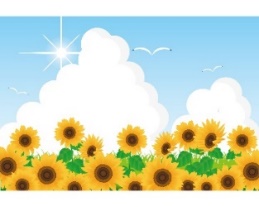 夏の思い出を描いてオリジナルのポストカードを作ろう！お父さんお母さん、お友達に・・・誰に送ろうかな⁈※汚れても良い服装でお越しください。　　　　　　　　　　　　　　　　　　　　　　　時   分~時   分８月30日(水)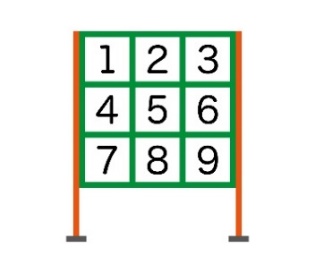 ●ゴムでっぽうを作って的あて遊びゴムでっぽうを作ろう！ 完成したゴムでっぽうで、的あてゲームを楽しもう。※汚れても良い服装でお越しください。時   分~時   分8月31日(木)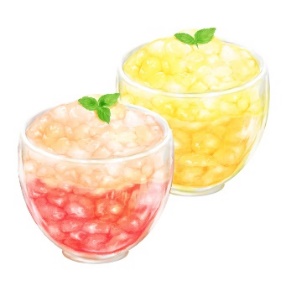 ●フルーツゼリーパフェ作り色とりどりのゼリーでパフェを作ろう。 いろいろな色を重ねてカラフルなゼリーができるかな⁈※エプロン、三角巾をお持ちください。　アレルギー表を必ずご提出下さい。時   分~時   分